ДОПОЛНЕТ ПРЕДЛОГ НА ЗАКОНЗА ИЗМЕНУВАЊЕ И ДОПОЛНУВАЊЕ НА ЗАКОНОТ ЗА ВИСОКОТО ОБРАЗОВАНИЕ Скопје, јануари  2015  година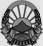      РЕПУБЛИКА МАКЕДОНИЈА                                             РЕПУБЛИКА  МАКЕДОНИЈА                СОБРАНИЕ                                                                         СОБРАНИЕ   НА РЕПУБЛИКА МАКЕДОНИЈА                                      НА РЕПУБЛИКА МАКЕДОНИЈА      Комисија за образование                                                         Законодавно-правна                 наука и спорт                                                                             комисија                 Бр.24-17/                                                                               Бр.11-15/                       јануари 2015 година                                                         јануари 2015 година                    Скопје                                                                                      Скопје                                                                                                                                                                                           ДО                                                                ПРЕТСЕДАТЕЛОТ НА СОБРАНИЕТО                                                                 НА РЕПУБЛИКА МАКЕДОНИЈА             Согласно член 155 од Деловникот на Собранието на Република Македонија во прилог Ви доставуваме Дополнет предлог на закон за изменување и дополнување на Законот за високото образование (Второ читање) во кој се вградени амандманите усвоени од матичното работно тело на Собранието на Република Македонија, Комисијата за образование, наука и спорт на седницата одржана на 9 и 10 јануари 2015 година и од Законодавно-правната комисија на седницата одржана на 10 јануари 2015 година.                        Претседател                                                             Претседател на Комисијата за образование наука и спорт,        на Законодавно-правна комисија,                       Олга Најденовска                                                   Светлана ЈакимовскаДОПОЛНЕТ ПРЕДЛОГ НА ЗАКОН ЗА ИЗМЕНУВАЊЕ И ДОПОЛНУВАЊЕ НАЗАКОНОТ ЗА ВИСОКОТО ОБРАЗОВАНИЕ                                                                    Член 1Во Законот за високото образование („Службен весник на Република Македонија“ бр.35/08, 103/08, 26/09, 83/09, 99/09, 115/10, 17/11, 51/11, 123/12, 15/13, 24/13, 11/14, 116/14 и 130/14), во членот 28  по ставот 3 се додаваат двa нови ставa 4 и 5, кои гласат: „Студиски програми од трет циклус на студии можат да организираат само универзитетите кои се меѓу првите пет рангирани универзитети и високообразовни установи во состав на универзитетите (факултети и уметнички академии), запишани во регистарот на високообразовни установи  во државата, утврдени во последното рангирање согласно член 77-а од овој закон. Ако универзитетот, односно високообразовната установи од став 1 на овој член го изгуби статусот на еден од првите пет рангирани високообразовни установи во државата во следното рангирање, во тој случај универзитетот, односно високообразовната установа не може да запише нови кандидати во трет циклус докторски студии. Ако универзитетот, односно високообразовната установа запише нови кандидати Одборот задолжително донесува решение за престанок на решението за акредитација за сите циклуси за кои е акредитиран универзитетот, односно високообразовната установа. “ Член 2	Во членот 53 по ставот 7 се додава нов став 8, кој гласи:„Ректор може да биде и лице странски државјанин, под истите услови утврдени во ставовите 2 и 7 на овој член.“Член 3Во членот 65 по ставот 1 се додава нов став 2, кој гласи:	„Декан, односно директор, може да биде и лице странски државјанин, под истите услови утврдени во ставовите 1 и 4 на овој член.“Ставовите 2, 3 и 4 стануваат ставови 3, 4 и 5. Член 4По членот 69 се додава нов член 69-а, кој гласи:„Државен испитЧлен 69-аЗаради проверка на стручната оспособеност на студентите за самостојна примена на стекнатите знаења, способности и вештини пропишани во самата студиска програма, во текот на студирањето и на крајот на завршната година се изведува и државен испит за студенти запишани на прв, односно втор циклус на студии, освен за студентите запишани на студиските програми по општа медицина. Државен испит не полага студентот за оние предмети кои ги положил во рамките на европските програми за мобилност.Државниот испит за студенти го реализира Одборот за акредитација и евалуација на високото образование.Државниот испит студентот го полага по завршување на втората студиска  година, но може и порано доколку студентот има положено најмалку 50% од вкупниот број на предмети предвидени за конкретната студиска програма и на крајот на завршната година на студии, пред одбрана на дипломската работа, доколку студиската програма предвидува изработка и одбрана на дипломска работа.  Државниот испит студентот го полага на крајот на месеците: февруари, април, август и ноември, само еднаш во кварталот на академската година, при што првите две полагања се бесплатни. Студентите запишани на втор циклус на студии државниот испит го полагат на крајот на последната студиска година.Првите две полагања на државниот испит за студенти се бесплатни. Доколку студентот не успее да го положи државниот испит двапати по ред, наредните пријавувања за полагање се на товар на студентот, и тоа за трет пат 1.000,00 денари, за четврт пат 6.000,00 денари и за секое наредно пријавување 12.000,00 денари. Средствата за полагање на државниот испит се уплаќаат на сметката на Одборот. Државниот испит за студенти содржи пет прашања, односно студии на случај (во натамошниот текст: прашања) од секој од задолжителните и изборните предмети од член 99 став 3 од овој закон. Прашањата се со различна тежина со четири понудени решенија, од кои едното решение е точен одговор на понуденото прашање. Прашањата содржани во тестовите за полагање на државниот испит и нивните одговори, се чуваат во единствениот електронски систем за полагање на државниот испит.Електронскиот систем од ставот 8 на овој член содржи и јавно достапна база на прашања од областа на клучните предмети за потребите на државниот испит.Прашањата од секој предмет поединечно кои ќе им се достават, по случајен избор, на секој студент за време на полагање на државниот испит, преку посебен софтверски систем, ќе бидат од различно ниво на сложеност и тоа две прашања ќе бидат од најсложен вид на прашања, а останати три прашања ќе бидат составени со пониски нивоа на сложеност.	Државниот испит се полага во просторија за полагање на испит, посебно опремена со материјално-техничка и информатичка опрема, интернет врска и опрема за снимање на полагањето.Студентите се информираат за датумот и времето на полагањето на државниот испитот најмалку три дена пред одржувањето на државниот испит. Полагањето на испитот се снима и во живо се емитува на веб страницата на министерството надлежно за високото образование, а ако поради технички причини снимањето се прекине, сминката од целиот испит се поставува на веб страницата на министерството надлежно за високото образование. Критериумите во однос на просторните услови и материјално-техничката и информатичката опрема на просториите за полагање на државниот испит ги пропишува министерот надлежен за високото образование на предлог на Одборот. Во просторијата за полагање на државниот испит, за време на полагање на државниот испит, се присутни еден  претставник од високообразовната установа, двајца претставници од Одборот и двајца претставници од министерството надлежно за високото образование, од кои еден е информатичар. 	Пред почетокот на полагањето на државниот испит, претставникот од Одборот го утврдува идентитетот на студентот со увид на лична карта или патна исправа. На студентот за време на полагањето државниот испит не му се дозволува користење учебни помагала, мобилен телефон, преносни компјутерски уреди и други технички и информатички средства, претходно подготвени предмети и слично. На студентот за време на полагањето на државниот испит не му се дозволува да контактира со други студенти или лица освен со информатичарот од став 15 на овој член, во случај доколку има технички проблем со компјутерот. Ако техничките проблеми со компјутерот бидат отстранети за пет минути испитот продолжува, а дококу не бидат отстранети во овој рок испитот само за тој студент се прекинува и ќе се одржи во рок од најмногу три дена од денот на прекинувањето на државниот испит. Ако има проблеми со повеќе од пет компјутери и тие не бидат отстранети во рок од пет минути испитот се прекинува за сите студенти кои го полагаат државниот испит и ќе се одржи во рок од најмногу три дена од денот на прекинувањето на државниот испит.Во случаите од ставот 18 на овој член доколку студентот не се јави на државниот испит во рокот од најмногу три дена, се смета дека студентот не го положил државниот испит и истото се констатира во записникот за полагање нa државниот испит. Овластените претставници од став 15 на овој член, за време на полагањето на испитот, не смеат да се задржуваат подолго од пет секунди во непосредна близина на студентот кој го полага испитот, освен во случај на отстранување на технички проблем кога не смеат да се задржат подолго од пет минути.	 Ако студентот не поднесе молба за продолжување на државниот испит во рокот определен во ставот 23 на овој член ќе се смета дeка испитот не го положил.На денот на полагањето на државниот испит, претставникот на одборот му дава на студентот пристапен код, односно лозинка со кој му се одобрува пристап во електронскиот систем. По одобувањето на пристапот, студентот добива прашања,  компјутерски генерирани, чија содржина по случаен избор ја одредува софтверот на електронскиот систем.Во случај на спреченост на спроведување на државниот испит поради причини што доведуваат до техничка неможност на функционирање на електронскиот систем, полагањето на државниот испит се прекинува. Доколку причините што доведуваат до техничка неможност на функционирање на електронскиот систем се отстранат во рок од 60 минути од прекинувањето на државниот испит, истиот продолжува веднаш по нивното отстранување. Доколку причините што доведуваат до техничка неможност на функционирање на електронскиот систем не се отстранат во рок од 60 минути државниот испит се презакажува за друг термин. Вкупното траење на времето определено за одговарање на прашањата од државниот испит изнесува 180 минути. Државниот испит за студенти се смета за положен доколку студентот  освоил најмалку 60% од вкупниот број предвидени бодови за секој предмет.По исклучок од став 31 на овој член, државниот испит се смета за положен ако студентот за 20 % од предметите постигнал најмалку 30 % од бодовите од секој предмет поединечно, но вкупниот збир на бодовите да не биде помалку од 60 % од вкупниот број на бодови за сите предмети.      По исклучок, државниот испит за студентите кои студираат на студиските програми од научното подрачје на техничките науки, од студиските програми од областа на спортот, односно  на студиските програми од областа на уметностите се изведува на начин со кој соодветно се оценуваат и постигнувањата во решавање на проблеми за техничките науки, односно  на совладување на уметничките и спортските вештини. Прашањата за државниот испит се од листа на прашања кои ги изготвуваат и предлагаат наставниците од високообразовните установи, запишани во Регистарот од член 36 од овој закон.Прашањата  за државниот испит треба да се изготвени согласно методологија за изготвување на прашања за државен испит, која ја утврдува Одборот.Избор од предложените прашања и нивна ревизија врши Одборот, на предлог на стручно тело, формирано од Одборот.Студентот кој не го положил државниот испит по завршувањето на втората студиска година може да ги слуша предметите од третата студиска година и да полага најмногу една половина од испитите од предметите предвидени за третата студиска година, но не може да се запише во четвртата студиска година.  Посебните услови за начинот на изведување на државниот испит за студенти, начинот на изведување на посебниот дел од испитот од став 33 од овој член, на предлог на Одборот за акредитација и евалуација на високото образование ги пропишува министерот надлежен за работите на високото образование, по претходна согласност од Владата на Република Македонија“ .Член 5 Член 70 се менува и гласи:„Членовите на Одборот ги избира и разрешува Собранието на Република Македонија. Одборот е составен од 11 члена кои се избираат на јавен оглас кој го објавува Собранието на Република Македонија во „Службен весник на Република Македонија“, во два дневни весника и во меѓународно јавно гласило. Членовите на одборот се избираат од: - три члена од редот на наставно-научниот кадар од прво рангираниот универзитет според последното спроведено рангирање на сите универзитети и високообразовни установи во состав на универзитетите (факултети и уметнички академии) запишани во регистарот на високообразовни установи во Република Македонија, - два члена од редот на наставно-научниот кадар од второ рангираниот универзитет според последното спроведено рангирање на сите универзитети и високообразовни установи во состав на универзитетите (факултети и уметнички академии) запишани во регистарот на високообразовни установи во Република Македонија, - еден член од редот на наставно-научниот кадар од трето рангираниот универзитет според последното спроведено рангирање на сите универзитети и високообразовни установи во состав на универзитетите (факултети и уметнички академии) запишани во регистарот на високообразовни установи во Република Македонија, - еден член од редот на наставно-научниот кадар од највисоко рангираниот приватен универзитет според последното спроведено рангирање на сите универзитети и високообразовни установи во состав на универзитетите (факултети и уметнички академии) запишани во регистарот на високообразовни установи во Република Македонија,  - два члена од редот на наставници странски државјани од 500-те највисоко рангирани високообразовни установи, рангирани на последната објавена листа на Центарот за универзитети од светска класа при Шангајскиот Џиао Тонг универзитет, - два члена кои имаат објавено трудови кои имаат вкупно најмалку 15 бодови, согласно член 95-а став 6 од овој закон, во меѓународни научни списанија со импакт фактор кое е од соодветната област во базата на Web of Science во последните пет години . Пет члена на Одборот кои се од редот на членовите од ставот 1 на овој член ја вршат функцијата професионално со полно работно време во Одборот и не можат да вршат друга функција и да бидат вработени на друго работно место согласно  општите прописи од работните односи. По исклучок, ако членот на Одборот од ставот 2 на овој член е наставник од областа на научното подрачје медицински науки и здравство, може два дена во текот на неделата надвор од работнотo време, како и во деновите сабота и недела да ја обавува својата здравствена дејност, без надомест.Останатите шест члена на Одборот ќе бидат ангажирани за вршење на работи од надлежност на Одборот.Членовите на Одборот, освен членовите од став 1 алинеа 5 на овој член, треба да имаат објавено трудови кои имаат вкупно најмалку 10 бода, согласно член 95-а став 6 од овој закон, во последните пет години во списание со импакт фактор кое е од соодветната област во базата на Web of Science.Членoт на Одборот, ако мајчиниот јазик не му е англиски јазик,  треба да го исполнува и следниот услов:- да поседува еден од следниве меѓународно признати сертификати или уверенија за активно познавање на англискиот јазик не постар од пет години: 
             -ТОЕФЛ ИБТ најмалку 74 бода, 
             -ИЕЛТС (IELTS) - најмалку 6 бода, 
             -ИЛЕЦ (ILEC) (Cambridge English: Legal) - најмалку Б2 (B2) ниво, 
             -ФЦЕ (FCE) (Cambridge English: First) - положен, 
             -БУЛАТС (BULATS)-најмалку 60 бода или 
             - АПТИС (АPTIS) - најмалку ниво Б2 (B2). Членот од став 1 алинеа 4 на овој член се избира само ако  на последното рангирање согласно член 77-а од овој закон меѓу  првите пет рангирани универзитети нема приватна високообразовна установа. Во тој случај се избира уште еден член кој ги исполнува условите од став 1 алинеа 6 од овој член.Јавниот оглас од став 1 на овој член ги содржи и посебните услови за избор на членови на Одборот. Членови на Одборот не можат да бидат лица избрани за ректор и проректор на универзитет, декан на факултет, односно директор на висока стручна школа и директор на научна установа која изведува високообразовна дејност.Членовите на Одборот не можат за времетраење на мандатот да бидат и надворешни консултанти на високообразовните установи во државата, ниту членови на стручни тела на Одборот.Членовите на стручните тела за време на нивното ангажирање не можат да бидат и надворешни консултанти на високообразовните установи во државата.Одборот од неговите редови избира претседател.Изборот на претседател се врши по пат на тајно гласање, со мнозинство на гласови од вкупниот број на членови на одборот.Претседателот на Одборот е од редот на  лицата кои ја вршат функцијата професионално со полно работно време и  го претставува и застапува Одборот.Членовите на Одборот се избираат за период од четири години. Едно лице не може да биде избрано повеќе од двапати едноподруго.Конститутивната седница на Одборот ја свикува министерот надлежен за работите на високото образование.Членовите на Одборот се независни и самостојни во својата работа и не можат да бидат разрешени од Собранието на Република Македонија пред истекот на времето за кое се избрани, освен во случаите:- кога на член на Одборот му престанал статусот на професор во работен однос по кој било основ,- кога е именуван или избран на функција заради која не би можел да биде избран за член, -кога Одборот констатира дека членот подолго од шест месеца не е во состојба да ги врши обврските, - ако повеќе од три пати неоправдано отсуствува од седниците на Одборот, -кога постои конфликт на интерес утврден со закон, - поради нестручно и несовесно вршење на функцијата, или- ако со правосилна одлука му е изречена мерка забрана за вршење професија, дејност или должност.Одборот има генерален секретар и пет секретари кои се одговорни за одделни области кои се во надлежност на Одборот. Секој од петте секретари има по три заменици. Генералниот секретар, секретарите за одделни области и нивните заменици ги именува и разрешува Собранието на Република Македонија врз основа на јавен оглас кој го објавува Собранието на Република Македонија. Генералниот секретар, секретарите за одделени области и нивните заменици имаат мандат од четири години.Генералниот секретар и секретарите за одделени области треба да имаат најмалку диплома за магистер и  да поседуваат еден од следниве меѓународно признати сертификати или уверенија за активно познавање на англискиот јазик не постар од пет години:   -ТОЕФЛ ИБТ најмалку 74 бода, 
             -ИЕЛТС (IELTS) - најмалку 6 бода, 
             -ИЛЕЦ (ILEC) (Cambridge English: Legal) - најмалку Б2 (B2) ниво, 
             -ФЦЕ (FCE) (Cambridge English: First) - положен, 
             -БУЛАТС (BULATS)-најмалку 60 бода или 
             - АПТИС (АPTIS) - најмалку ниво Б2 (B2). Замениците на секретарите треба да имаат најмалку степен на образование VI A, согласно Националната рамка на квалификации, најмалку две години работно искуство во струката и  да поседуваат  еден од следниве меѓународно признати сертификати или уверенија за активно познавање на англискиот јазик не постар од пет години:       -ТОЕФЛ ИБТ најмалку 74 бода, 
             -ИЕЛТС (IELTS) - најмалку 6 бода, 
             -ИЛЕЦ (ILEC) (Cambridge English: Legal) - најмалку Б2 (B2) ниво, 
             -ФЦЕ (FCE) (Cambridge English: First) - положен, 
             -БУЛАТС (BULATS)-најмалку 60 бода или 
             - АПТИС (АPTIS) - најмалку ниво Б2 (B2). Генералниот секретар треба да има најмалку пет години работно искуство во струката, а секретарите за одделени области најмалку три години работно искуство во струката. Нето платата на генералниот секретар е во висина од пет просечни нето плати исплатени во Република Македонија во минатата година и се исплаќа од Буџетот на министерството надлежно за работите на високото образование. Нето платата на секретарот одговорен за одделна област е во висина од четири и половина просечни нето плати исплатени во Република Македонија во минатата година и се исплаќа од буџетот на министерството надлежно за работите на високото образование. Нето платата на заменикот на секретарот одговорен за одделна област е во висина од четири просечни нето плати исплатени во Република Македонија во минатата година и се исплаќа од буџетот на министерството надлежно за работите на високото образование.Генералниот секретар, секретарите за одделени области и нивните заменици можат да бидат разрешени од Собранието на Република Македонија во случаите:- кога е именуван или избран на функција заради која не би можел да биде избран за генерален секретар, секретар за одделена област, односно заменик, - кога подолго од шест месеца не е во состојба да ги врши обврските, - кога постои конфликт на интерес утврден со закон, - поради нестручно и несовесно вршење на функцијата, или- ако со правосилна одлука му е изречена мерка забрана за вршење професија, дејност или должност.Одборот, за потребите на вршењето на својата работа формира стручни тела, кои се составени од стручни лица од соодветната област од листа на стручни лица. Листата на стручни лица се формира од пријавени експерти  кои ги исполнуваат условите на јавниот оглас кој го објавува Одборот на својата веб страна.Одборот за својата работа доставува годишен извештај до Собранието на Република Македонија за усвојување, најдоцна до 30 април во тековната за претходната година. Содржината на извештајот треба да биде согласно водичот на Европската мрежа на агенции за обезбедување на квалитет во високото образование (ENQA).Нето платата на членот на Одборот кој ја врши функцијата професионално во Одборот изнесува  седум и половина просечни нето плати исплатени во Република Македонија во минатата година, освен за членовите од став 1 алинеја 5 на овој член, за кои висината на надоместокот е во висина од петнаесет просечни нето плати исплатени во Република Македонија во минатата година. Членовите од став 1 алинеја 5 на овој член имаат право на надоместок за направените трошоци за превоз, како и за сместување и здравствено осигурување во Република Македонија.Надоместокот на членот на Одборот кој не ја врши функцијата професионално во Одборот изнесува три и половина просечни нето плати исплатени во Република Македонија во минатата година, освен за членовите од став 1 алинеја 5 на овој член, за кои висината на платата е во висина од седум просечни нето плати исплатени во Република Македонија во минатата година. Членовите од став 1 алинеја 5 на овој член имаат право на надоместок за направените трошоци за превоз, како и за сместување и здравствено осигурување во Република Македонија. Платата на членот на Одборот кој е професионално ангажиран во Одборот, се исплаќа од буџетот на министерството надлежно за работите на високото образование, а надоместокот на членот на Одборот кој не е професионално ангажиран во Одборот и на стручните тела на Одборот може да се исплаќа и од сопствените приходи на Одборот.Член 6	Во членот 71 став 1 по алинеа 8 сврзникот „и“ се заменува со запирка и се додаваат две нови алинеи, кои гласаат:	„ - го реализира државниот испит за студенти, - го спроведува стручниот дел од приемниот испит за студенти, странски државјани и “Член  7 Насловот и членот 94 се менуваат и гласат:„Прв циклус академски студииЧлен 94Првиот циклус на академски студии трае четири години и со неговото завршување се стекнуваат најмалку 240 ЕКТС кредити. Лицето кое ги завршило студиите од став 1 на овој член се стекнува со диплома со додавка на соодветната струка, ако со закон поинаку не е уредено. Квалификациите кои се стекнуваат со завршување на студиска програма од став 1 на овој член припаѓаат на VI А ниво од Националната рамка на високообразовни квалификации и соодветствуваат на ниво VI од Европската рамка на високообразовни квалификации.Во меѓународниот промет и дипломата на англиски јазик, академскиот назив по завршување на првиот циклус на студии е baccalaureus, односно baccalaurea. Студиските програми од прв циклус на академски студии се базираат на истражувања и на студентот му обезбедуваат компетенции и методолошки вештини во една или повеќе научни области и го квалификуваат да работи независно во рамките на својата професија. Студиските програми од прв цилкус на академски студии според содржината и резултатите од учењето треба:да го воведат студентот во академските дисциплини во една или повеќе научни области преку вклучување на теории и методи за да може да се стекне со широки академски знаења и вештини;да му овозможат на студентот академски знаења, теоретски и методолошки квалификации коишто ќе го оспособат за самостојно идентификување, формулирање и решавање на сложени проблеми во рамките на соодветните составни делови на предметните области и да го оспособат студентот стекнатите неопходни основни вештини да ги применува за практикување на професијата на одредени стручни работни места и за влез во вториот циклус на академски  студии.Содржината на студиската програма за првиот циклус на академски студии од член 99 од овој закон треба да има најмалку 80% совпаѓање на содржините и исходите од учењето со иста или слична студиска програма,  која се изведува на универзитет, кој се наоѓа на првите 50 места од соодветната област, на ранг листата која ја изготвува Центарот за светска класа универзитети при Шангајскиот Џиао Тонг Универзитет од Народна Република Кина, освен за слободно изборните предмети. По исклучок од став 7 на овој член, содржината на студиската програма за првиот циклус на академски студии од член 99 од овој закон од полето на правните науки, треба да има најмалку 60% совпаѓање на содржините и исходите од учењето со иста или слична студиска програма, со која се изучува европското континентално право, а која се изведува на универзитет од Европскиот простор на високото образование кој се наоѓа на првите 20 места од соодветната област на ранг листата која ја изготвува Центарот за светска класа универзитети при Шангајскиот Џиао Тонг Универзитет од Народна Република Кина, освен за слободно изборните предмети.     Ставот 7 на овој член не се применува на студиските програми од областа на уметностите, националната историја и лингвистиката .     Студиската програма за прв циклус на студии најмалку содржи:Назив на студиската програма на македонски и англиски јазик согласно Фраскатиевата класификација на научните подрачја, полиња и области. Ако студиската програма се реализира на друг јазик различен од македонскиот јазик, а кој го користат припадниците на заедниците во Република Македонија, називот на студиската програма е на тој јазик, македонски јазик и англиски јазик.Елаборација на општествената оправданост од студиската програма со прилози за поткрепување, кои се однесуваат на домашни и стратешки документи на Обединетите Нации и докажана консултација со релевантни потенцијални работодавачи по однос на вработливоста.Европска димензија на студиската програма преку компаративно прикажување на содржините со исти или слични студиски програми од најмалку  три релевантни универзитети од ставовите 7 и 8 на овој член.Потребните квалификации на наставниот и соработничкиот кадар од соодветното научно поле за изведување на предметните содржини за кои се избираат.Оптовареност изразена во EКТС и доколку е предвидено, подготвителни курсеви.Услови за запишување на студиската програма посебно за: редовни, вонредни и странски студенти кои вклучуваат предмети релевантни за студиската програма, од државната матура или приемен испит со јасна, недвосмислена и точна содржина на испитот, неговото траење, изведување и оценување.Опис на академскиот профил:цели на студиската програма,наставни предмети и академски и стручни знаења, вештини и способности кои се стекнуваат со завршување на студиската програма согласно Националната рамка на високообразовни квалификации.Правила со кои се уредуваат модулите, задолжителните и изборните предмети и нивниот опис со:цел на предметот и резултати од учењето согласно Националната рамка на високообразовни квалификации,детална содржина на предметот по поглавја и единици со резулатите од учење за секое поглавје,оптовареност со предметот изразена во ЕКТС,детален опис на наставните и работни методи за предметот,взаемна поврзаност на предметите и неопходни предуслови за слушање и полагање на предметот.Правила со кои се уредува пишувањето на писмени испити, задачи, есеи, семинарски работи, проекти, дипломска работа и други активности кои се изведуваат писмено кои опфаќаат најмалку содржина, големина, начин на пишување и други релевантни барања. Правила со кои се уредува начинот на оценувањето и опис на вреднувањето на постигнувањата на студентот како и можностите за избор на предмети на универзитетите во Македонија и странство. Правила со кои се уредува практичната настава (и работното искуство за вработените вонредни студенти), нејзиното изведување, придобивки, поврзаност со исходите од учење на студиската програма и предметите како и оценување на постигнувањата од практичната настава.  Роковите за завршување на предвидените активности од студиската програма. Правила, можности и услови за вонредно студирање на студиската програма.Содржина на додатокот на диплома кој се издава со завршување на студиската програма. Работни места според важечката ИСЦО (ISCO) класификација на занимања за кои студентот е оспособен за работа на почетно ниво.Научни полиња за студиски програми од втор цилкус на академски и стручни студии, за кои со завршување на соодветната студиска програма од прв циклус на студии, се обезбедува соодветна проодност. Посебните услови за организирање, изведување и содржината на студиските програми за прв цилкус на академски студии по научни полиња како и начинот на писменото, усното и другите видови на оценување на знаењата, способностите и вештините на студентите ги уредува Одборот за акредитација и евалуација на високото образование врз основа на претходна согласност од Владата на Република Македонија. Согласност на академскиот назив, по претходно мислење од министерот  надлежен за работите на високото образование, дава Одборот за акредитација и евалуација на високото образование".		Член 8Членот 95 се менува и гласи: „Академските универзитетски студии од вториот циклус траат една односно две години и со нивното завршување се стекнуваат 60 односно 120 ЕКТС кредити. Овие студии можат да траат и подолго доколку тоа е во согласност со меѓународно прифатените стандарди за даден профил. Вкупниот број на кредити кои се стекнуваат на првиот и вториот циклус на академски универзитетските студии изнесува 300 односно 360 ЕКТС кредити. Лицето кое ги завршило студиите од ставот 1 на овој член со вкупно 300 ЕКТС кредити се стекнува со назив – магистер специјалист од соодветната област и нема право за продолжување на студии од трет циклус.Лицето кое ги завршило студиите од ставот 1 на овој член со вкупно 360 ЕКТС кредити се стекнува со научен назив – магистер на науки, или со друг назив на студиите од членот 106 на овој закон. Во меѓународниот промет и дипломата на англиски јазик, научниот назив по завршување на вториот циклус на студии од став 3 на овој член е master. Во меѓународниот промет и дипломата на англиски јазик, научниот назив по завршување на вториот циклус на студии од став 4 на овој член е master of science. Лицето кое ги завршило студиите од став 1 на овој член со 300 односно со 360 ЕТКС кредити на студиските програми од уметноста се стекнува со назив – магистер на уметности и имаат право за продолжување на студии од трет циклус од областа на уметноста. Академските студии од областа на уметностите се состојат од два дела: магистерски труд и јавна изведба на уметничко дело или изложба. Посебните услови за академските студии од став 1 на овој член од областа на уметноста ги пропишува високообразовната установа со посебен акт “.Член 9Во член 95-а ставот 2  се менува и гласи:	„Право да биде ментор на студентите од втор циклус на студии има само наставник кој објавил најмалку шест труда во меѓународни научни списанија или трудови кои имаат вкупно најмалку 5 бода, согласно став 6 на овој член  во списание со импакт фактор кое е од соодветната област во базата на Web of Science и кој добил акредитација од Одборот за акредитација и евалуација во високото образование.“Ставот 5 се менува и гласи:„Право да биде ментор на студентите од втор циклус на студии од областа на уметностите има само наставник кој има остварено најмалку три соодветни врвни уметнички изведби во последните пет години на релевантни домашни и меѓународни настани согласно листа која ја изготвува Министерството за култура и кој добил акредитација од Одборот.По ставот 5 се додаваат два нови става 6 и 7 кои гласат:“Труд објавен во списание со импакт фактор кое е од соодветната област во базата на Web of Science носи вкупно пет бода. Авторот кој го објавил трудот самостојно добива пет бода.  Доколку трудот има повеќе автори, првиот автор добива четири бода, вториот два и пол бода, а секој нареден автор добива по два бода. За авторите кои објавиле трудови од став 6 на овој член, министерството надлежно за работите на високото образование, води Регистар во електронска форма, кој се објавува на неговата веб страна. Член 10Во членот 96 став 6 зборовите “најмалку два“ се заменуваат со зборовите “трудови кои имаат вкупно најмалку десет бода , согласно член 95-а став 6 од овој закон.”, а по зборовите „импакт фактор“ се додаваат зборовите „кои се од соодветната област во базата на Web of Science,“.Во ставот 10 зборовите „ или еден труд во меѓународно списание со импакт фактор“ се заменуваат со зборовите “ или трудови кои имаат вкупно најмалку пет бода, согласно член 95-а став 6 од овој закон во меѓународно списание со импакт фактор кои се од соодветната област во базата на Web of Science.“.Ставот 12 се брише.Член 11Во член 104 ставот 2 се менува и гласи:„На студиските програми од прв и втор циклус акредитација врши Одборот за акредитација и евалуација на високото образование, а решение за почеток со работа дава министерството надлежно за работите на високото образование. На студиските програми од трет циклус акредитација врши Одборот за акредитација и евалуација на високото образование, а решение за почеток со работа дава Владата. Извештаите за акредитација и евалуација целосно се објавуваат на веб страната на Одборот. “Ставот 4 се менува и гласи:„За студиските програми од прв и втор циклус на приватните високообразовни установи решение за почеток со работа дава министерството надлежно за работите на високото образование, по претходна акредитација од Одборот за акредитација и евалуација на високото образование. За студиските програми од трет циклус решение за почеток со работа дава Владата, по претходна акредитација од Одборот за акредитација и евалуација на високото образование. Извештаите за акредитација и евалуација целосно се објавуваат на веб страната на Одборот. “ Член 12Во членот 105 ставот 4 се менува и гласи:„Студиските програми од втор циклус кои содржат 120 кредити и заедно со 240 кредити стекнати на првиот циклус на академски студии и траат две години, се вреднуваат како магистерски студии. “Во ставот 5 бројот „180“ се менува со бројот „240“.Во ставот 6 бројот „300“ се менува со бројот „360“.Член 13Членот 106-а се брише.Член 14Во член 108 ставот 2 се брише.Во ставот 3 кој станува став 2 зборовите „или училишна матура во уметничко образование“ се бришат.Ставот 14  кој станува став 13 се менува и гласи:„Студентите странски државјани се запишуваат на студии на јавните и приватните високообразовни установи под исти услови како и државјаните на Република Македонија, по исклучок на условите утврдени во ставовите 1 и 2 на овој член и доколку претходно имаат положено приемен испит. “По ставот 14 кој станува став 13 се додаваат 13 нови ставови 14, 15, 16, 17, 18, 19, 20, 21, 22, 23, 24, 25 и 26, кои гласат: „Приемниот испит за студенти, странски државјани е составен од два дела и тоа: тест за проверка на јазичните вештини и стручен испит. Тестот за проверка на јазичните вештини се состои од прашања со кои се проверува нивото на познавање на јазикот на кој кандидатот ќе ја следи наставата, а кој не може да биде понизок од ниво „Б“, освен ако високообразовната установа не одредува повисок степен на познавање на јазикот на кој се изведува студиската програма.  	Тестот за проверка на јазичните вештини го спроведува сертифицирана високообразовна установа согласно стандардите на Заедничката европска рамка за референтност на јазиците, поставена од Советот на Европа, по посебна програма утврдена од високообразовната установа, а по претходна согласност од Одборот за акредитација и евалуација на високото образование.Трошоците за полагање на тестот за проверка на јазичните вештини се на товар на кандидатот.Висината на средствата за полагање на тестот за проверка на јазичните вештини ја определува високообразовната установа, по претходна согласност на министерот надлежен за високото образование.Стручниот дел од испитот го спроведува Одборот за акредитација и евалуација на високото образование, во високообразовната установа во која се запишуваат студентите странски државјани и се состои од прашања од два предмети клучни за соодветната област. Стручниот дел од испитот од став 14 на овој член се полага писмено по електронски пат, со одговарање на определен број на прашања во вид на решавање на електронски тест на компјутер.Прашањата на тестот зависно од тежината се вреднуваат со поени определени во тестот. Прашањата содржани во тестовите за полагање на стручниот дел од испитот и нивните одговори, се чуваат во единствениот електронски систем за полагање на приемниот испит.Електронскиот систем од ставот 21 на овој член содржи база на прашања од областа на предмети за потребите на стручниот дел од испитот. Во електронскиот систем е содржано и посочување на литература во кои се содржани одговорите на прашањата од првиот и вториот дел од испитот. Резултатите од полагањето на стручниот дел од испитот му се достапни на кандидатот на компјутерот на кој го полагал испитот, веднаш по неговото завршување.Студентите странски државјани кои ги стипендира Владата на Република Македонија кои студираат на универзитетите на кои наставата се изведува на англиски јазик, не полагаат приемен испит доколку достават доказ/диплома за познавање на ниво Б1 од Европската јазична рамка, издадена од официјален европски тестатор, член на Здружението АЛТЕ на европски тестатори.Студентите странски државјани кои сакаат да се запишат на студии на јавните и приватните високообразовни установи во Република Македонија, не го полагаат вториот дел на приемниот испит, односно тестот за проверка на јазичните вештини, ако следат настава на јазик на државата од која доаѓаат или претходното образование го завршиле на јазикот на кој се изведува студиската програма на високообразовната установа на која се запишуваат.Член 15	По членот 108 се додава нов член 108-а кој гласи:„Член 108-аНа денот на полагањето на стручниот дел од испитот, спроведувачот на испитот му дава на кандидатот пристапен код, односно лозинка со кој му се одобрува пристап во електронскиот систем од членот 108 став 22 од овој закон.По одобрувањето на пристапот, кандидатот добива електронски тест од  испитот, компјутерски  генериран, чија содржина по случаен избор ја одредува софтверот на електронскиот систем од членот 108 став 22 од овој закон и од базата од членот 108 став 23 од овој закон. Стручниот дел од испитот содржат упатство за начинот на решавање на истиот, за кое спроведувачот дава појаснување, пред да започне полагањето на испитот. Електронскиот систем за полагање на испитот не може да дозволи постоење на идентична  содржина  на  електронскиот  тест  од  испитот, во една сесија за повеќе од еден кандидат. Приемниот испит започнува со полагање на тестот за проверка на јазичните вештини, а потоа полагање на  стручниот испит. Тестот за проверка на јазичните вештини се полага во рок од 15 дена пред полагање на стручниот испит. Приемниот испит се смета дека е положен, доколку кандидатот го положил и двата дела на испитот.Доколку кандидатот не го положи тестот за проверка на јазичните вештини нема право да го полага стручниот испит. Се смета дека испитот го положил оној кандидат кој со точни одговори на прашањата од тестот постигнал најмалку 70% од вкупниот број предвидени позитивни поени одделно во двата дела на испитот.Приемниот испит се спроведува во два приемни рока и тоа на почетокот на месец јуни и на почетокот на месец септември.На странските државјани им се ограничува или ускратува уписот ако станува збор за студии кои се однесуваат на воено или полициско образование или студии кои се од интерес за националната безбедност. Посебните услови за начинот на изведување на приемен испит за студенти странски државјани на предлог на Одборот за акредитација и евалуација на високото образование ги утврдува министерот надлежен за работите на високото образование.“Член 16	Во член 110 по ставот 4 се додава нов став 5, кој гласи: „На одлуката за бројот на студентите кои се запишуваат на студии од трет циклус на приватна високообразовна установа согласност дава Владата, на предлог на наставно-научниот совет, односно на наставничкиот совет, односно на советот на приватната научна установа. “Ставот 5 станува став 6.Член 17Во член 110-а  по ставот 2 се додава нов став 3, кој гласи:	„Високообразовните установи, двапати годишно, и тоа еднаш по запишување на студиите и еднаш на крајот на академската година, имаат обврска да достават список на запишани и дипломирани студенти во тековната академска година, по факултети и студиски програми до министерството надлежно за високото образование, Агенцијата за вработување на Република Македонија и Фондот за пензиско и инвалидско осигурување на Македонија.“	Ставовите 3 и 4 стануваат ставови 4 и 5. Член 18Во член 113 во ставот 6 точката во крајот на реченицата  се заменува со запирка и се додаваат зборовите „со усна и писмена проверка “.Член  19	Во член 120, по ставот 2, се додават два нови ставови 3 и 4, кои гласат:	„За издадените дипломи од страна на високообразовните установи во Република Македонија од нивното основање министерството надлежено за работите на високото образование води Регистар.	 Формата, содржината и начинот на водење на Регистарот од став 3 на овој член го пропишува министерот надлежен за работите на високото образование.“Член 20Во член 121  по ставот 6 се додава нов став 7 кој гласи:„Високообразовна дејност, како наставно-научен односно наставен кадар, може да врши и лице странски државјанин, под исти услови утврдени во  член 125 од овој закон.“Ставовите 7 и 8 стануваат ставови 8 и 9. Член 21Во членот 125 ставовите 2, 3, 4 и 5 се менуваат и гласат:  “За доцент може да биде избрано лице кое има научен степен доктор на науки од научната област во која се избира, просечен успех од најмалку осум на студиите на прв и втор циклус за секој циклус посебно, објавени најмалку четири научноистражувачки трудови во соодветната област во меѓународни научни списанија или меѓународни научни публикации или научни труда во научно списание со импакт фактор кои се од соодветната област во базата на Web of Science во последните пет години, кои носат вкупно најмалку десет бода, согласно член 95-а став 6 од овој закон, како и постигнувања во примената на истражувачките резултати и способност за изведување на одделни видови високообразовна дејност и позитивна оценка од самоевалуацијата.За вонреден професор може да биде избрано лице кое има научен степен доктор на науки од научната област во која се избира, објавени најмалку пет научноистражувачки трудови во соодветната област во меѓународни научни списанија или меѓународни научни публикации или научни труда во научно списание со импакт фактор кои се од соодветната област во базата на Web of Science во последните пет години, кои носат вкупно најмалку 15 бода, согласно член 95-а став 6 од овој закон, како и учество во научноистражувачки проекти, односно значајни достигнувања во примената на научноистражувачките резултати, придонес во оспособувањето на помлади наставници и кое покажало способност за изведување на разни видови високообразовна дејност и позитивна оценка од самоевалуацијата.За редовен професор може да биде избрано лице кое има научен степен доктор на науки од научната област за која се избира, објавени најмалку шест научноистражувачки трудови во соодветната област во меѓународни научни списанија или меѓународни научни публикации или научни труда во научно списание со импакт фактор кои се од соодветната област во базата на Web of Science во последните пет години, кои носат вкупно најмалку 20 бода, согласно член 95-а став 6 од овој закон, како и кое учествувало или раководело со научноистражувачки проект и кое има придонес во оспособувањето на помлади наставници и кое покажало способност за изведување на сите видови високообразовна дејност и позитивна оценка од самоевалуацијата.За повторен избор за редовен професор може да биде избрано лице кое има научен степен доктор на науки од научната област за која се избира, објавени најмалку шест научноистражувачки трудови во соодветната област во меѓународни научни списанија или меѓународни научни публикации или научни труда во научно списание со импакт фактор кои се од соодветната област во базата на Web of Science во последните седум години, кои носат вкупно најмалку 20  бода, согласно член 95-а став 6 од овој закон, како и кое учествувало или раководело со научноистражувачки проект и кое има придонес во оспособувањето на помлади наставници и кое покажало способност за изведување на сите видови високообразовна дејност и позитивна оценка од самоевалуацијата.Член 22Во член 133 ставот 14 се менува и гласи:„Лице избрано во наставно-научно звање или соработничко звање на кое му мирува работниот однос поради вршење на функција на избрано или именувано лице, може да изведува настава и да спроведува испити во деновите петок, сабота и недела, не може да биде ментор или член на комисија за оценка или одбрана на магистерски труд и докторска дисертација и не може да прима надоместок од високообразовната установа за извршена наставна, научно-истражувачка или применувачка дејност, освен членовите на Одборот од став 2 на член 70 од овој закон кои професионално ја извршуваат својата функција во Одборот.“Член 23Во член 136 во ставовите 1 и 2 по зборовите „импакт фактор“ се додаваат зборовите „кои се од соодветната област во базата на Web of Science“.Ставот 2 се менува и гласи:“По исклучок, лице може да биде избрано во повисоко наставно-научно, наставно и научно звање и порано, пред истекот на најмалку половина од времето за кое е извршен изборот во постојното звање, доколку покрај условите од ставот 1 на овој член има објавено научни труда во научно списание со импакт фактор кои се од соодветната област во базата на Web of Science, кои носат вкупно најмалку 20 бода, согласно член 95-а став 6 од овој закон. Предвремен избор во повисоко звање по истекот на половина од времето за кое е извршен изборот во постојното звање може да се спроведе за лицата кои докторирале или магистрирале на еден од првите 200 високо рангирани универзитети согласно со Шангајската листа.Член  24Во членот 146-а по зборовите „импакт фактор“ се додаваат зборовите „кои се од соодветната област во базата на Web of Science“.Член 25Во член 146-б во ставот 4 по зборовите „импакт фактор“ се додаваат зборовите  „кои се од соодветната област во базата на Web of Science“.Член 26Во член 157 по ставот 2 се додаваат четири нови ставови 3, 4, 5 и 6 кои гласат:„Спроведување на постапка за еквиваленција и признавање на странска високообразовна квалификација не може да започне доколку барателот не достави доказ дека има положено државен испит на високообразовна установа во Република Македонија која изведува иста или слична студиска програма како програмата за која кандидатот бара признавање.Ако  во Република Македонија не се изведува студиска програма  за која кандидатот бара признавање, тогаш кандидатот доставува доказ дека има положено државен испит на високообразовна установа во Република Македонија која реализира студиска програма од исто научно поле со студиката програма за која се бара признавање.Определувањето на високообразовната установа од ставовите 3 и 4 на овој член го врши министерството надлежно за признавање на странски високообразовни квалификации на предлог на стручната комисија од член 159 од овој закон. 	По исклучок од став 3 на овој член, при еквиваленција и признавање на странската високообразовна квалификација за прв и втор циклус стекнати во некоја од земјите на ОЕЦД, не се бара доказ за положен државен испит во Република Македонија.“Член 27	Во член 158 по ставот 1 се додавааат три нови ставови 2, 3 и 4, кои гласат:	„За еквиваленција и признавање на странските високообразовни квалификации министерството надлежно за високо образование води регистар кој се објавува на неговата веб страницата.	Министерот надлежен за високото образование, најмалку еднаш во текот на календарска година, формира комисија составена од три члена, која врши ревизија на постапката на еквиваленција и признавање на странските високообразовни квалификации, на одреден број на предмети, по случаен избор.Формата и содржината на регистарот од став 2 на овој член ја пропишува министерот надлежен за високото образование.Член 28По членот 167-б се додаваат два нови члена 167-в и 167-г, кои гласат:„Член 167-вГлоба во износ од 5000 евра во денарска противвредност ќе му се изрече на член на рецензиона комисија ако не постапи согласно член 132 став 7 од Законот за високо образование, односно при избор на кандидат во наставно-научно звање биде предложен кандидат кој не ги исполнува условите согласно одредбите од Законот за високо образование или не биде предложен кандидат кој ги исполнува условите за избор во звање.Глоба во износ од 3000 евра во денарска противвредност ќе им се изрече на претседателот и членовите на Одборот за акредитација и евалуација на високото образование ако не постапат согласно член 70 став 7 од овој закон, односно не достават годишен извештај за своето работење. Глоба во износ од 3000 евра во денарска противвредност ќе им се изрече на претседателот и членовите на Одборот за акредитација и евалуација на високото образование  ако не постапат согласно член 104 ставови 2 и 4 од овој закон, односно не ги објават извештаите за акредитација и евалуација на студиските програми.Глоба во износ од 15000 евра во денарска противвредност ќе и се изрече на високообразовната установа ако запише ученик кој е без положена државна матура (член  108 став 1). Глоба во износ од 10000 евра во денарска противвредност ќе му се изрече на одговорното лице на високообразовната установа за прекршокот од став 4 на овој член.”„Член 167-гГлоба во износ од 10.000 до 30.000 евра во денарска противвредност и мерка забрана за вршење на високообразовна дејност ќе и се изрече на високообразовната установа која ќе му дозволи на студентот полагање на повеќе од една половина на испити од трета студиска година или запишување во четврта студиска година без претходно да го има положено државниот испит кој се полага по завршувањето на втората студиска година  односно му издаде диплома за завршено високо образование на студент кој не положил државен испит (член 69-а). “Член 29По членот 168-а се додава нов член 168-б, коj гласи:“Издавање на диплома без положен државен испитЧлен 168-бОдговорното лице на високобразовната установа, кое ќе постапи спротивно на овој закон, односно ќе му дозволи на студентот полагање на повеќе од една половина на испити од трета студиска година или запишување во четврта студиска година без претходно да го има положено државниот испит кој се полага по завршувањето на втората студиска година  односно му издаде диплома за завршено високо образование на студент кој не положил државен испит, ќе се казни со затвор од 1 до 3 години (член 69-а).“Член 30Студентите запишани според студиските програми до денот на влегувањето во сила на овој закон можат да ги завршат студиите под услови кои важеле при уписот, но најдоцна во рокот определен за завршување на студиската програма продолжен за две години за студиите за прв циклус, односно за една година за студиите за втор и трет циклус.Член 31Одредбата од член 4 од овој закон ќе се применува за студентите кои ќе се запишат на прв, односно втор циклус на студии од академската 2015/2016 година.Високообразовните установи најдоцна до 30 септември 2015 година треба да ги акредитираат студиските програми согласно  член 7  од овој закон.За академската 2015/2016 година, јавниот конкурс за запишувањето на студии универзитетот, односно самостојната високообразовна установа кој ги реализира студиите е согласно акредитираните студиски програми, односно студиските програми од член 94 од Законот за високото образование, кои се во постапка на акредитација во Одборот и се објавува најдоцна еден месец пред започнување на наставата.Член 32Одредбите од член 14 и 15 на овој закон ќе започнат да се применуваат од академската 2015/2016 година.Член 33Единствениот електронски систем за полагање на приемниот испит  од став 22 на член 14 на овој закон ќе се вооспостави најдоцна во рок од шест месеци од денот на влегувањето во сила на овој закон.Бројот на прашањата во базата од ставот 14 став 22 од овој закон се зголемува за 10% годишно, почнувајќи од академската 2017/2018 година. Член 34Високообразовните установи во рок од две години од денот на влегувањето во сила на овој закон имаат обрска до министерството надлежено за работите на високото образование да ги достават податоците потребни за регистарот од  член 19 став 1 на овој закон.Член 35Студентите кои се стекнале со звања пред влегувањето во сила на овој закон, истите ги задржуваат. Член 36Учениците кои се стекнале со средно образование пред воведувањето на државна матура, училишна матура и завршен испит можат да конкурираат за упис на високообразовна установа.Член 37Одредбите од член 26 став 1 од овој закон ќе започнат да се применуваат по една година од денот на влегувањето во сила на овој закон.Член 38Oдредбите од членовите 95-а, 96, 125 и 136 од Законот за високото образование кои се однесуваат на објавување на трудови во меѓународни научни списанија или меѓународни научни публикации се применуваат до 31 декември 2016 година, а од 1  јануари 2017 година се применуваат само одредбите кои се однесуваат на објавување трудови во научни списанија со импакт фактор кои се од соодветната област во базата на Web of Science.Член 39Членовите на Одборот, започнувајќи од 1 јануари 2018 година, треба да имаат објавено трудови кои имаат вкупно најмалку 15 бода, согласно член 95-а став 6 од овој закон.Член 40Најдоцна во рок од 60 дена од денот на влегувањето во сила на овој закон се конституира Одборот за акредитација и евалуација на високото образование и се избираат генерален секретар, секретари за одделени области и нивни заменици.До конституирање на Одборот за акредитација и евалуација на високото образование согласно овој закон, продолжува со работа Одборот за акредитација и евалуација на високото образование формиран согласно Законот за високото образование („Службен весник на Република Македонија“ бр. 35/08, 103/08, 26/09, 83/09, 99/09, 115/10, 17/11, 51/11, 123/12, 15/13, 24/13, 41/14, 116/14 и 130/14).Конститутивната седница на Одборот за акредитација и евалуација на високото образование ја свикува министерот надлежен за работите на високото образование.Член 41Со влегување во сила на овој закон, основање и вршењето на дејноста на високообразовните установи за образование на наставници во предучилишно воспитание, основното и средното образование се врши согласно Законот за високообразовните установи за образование на наставници во предучилишно воспитание, основното и средното образование. Член 42Признавањето на странски високообразовни квалификации за вршење на дејноста на наставници во предучилишно воспитание, основното и средното образование се врши согласно Законот за високообразовните установи за образование на наставници во предучилишно воспитание, основното и средното образование. Член 43Подзаконските акти предвидени со овој закон ќе се донесат во рок од шест месеци од денот на влегувањето во сила на овој закон.  Член 44Овој закон влегува во сила осмиот ден од денот на објавувањето во ,,Службен весник на Република Македонија“. О Б Р А З Л О Ж Е Н И Е            Комисијата за образование, наука и спорт на Собранието на Република Македонија како матично работно тело на седницата одржана на 9 и 10 јануари 2015 година, и Законодавно-правната комисија на Собранието на Република Македонија на седницата одржана на 9 и 10 јануари 2015 година го разгледаа Предлог законот за изменување и дополнување на Законот за високото образование и водеа претрес по амандманите поднесени од овластени предлагачи .             I. Во Дополнетиот предлог на закон за изменување и дополнување на Законот за високото образование, се вградени амандманите кои беа усвоени од матичното работно тело, Комисијата за образование, наука и спорт и Законодавно-правната комисија  и тоа:Амандман на членот 4 во новиот член 69-а во став 7, во ставот 9, во ставот 31, за менување на ставот 32, во ставот 33, за додавање на нов став 37 по ставот 36, поднесен од пратениците Олга Најденовска, Весна Дамчевска Илиевска, Андон Чибишев, Рамиз Мерко и Ејуп Рустеми под архивски број 08-70/92 усвоен во видоизменет текст;Амандман на членот 5 со кој се менува членот 70 поднесен и усвоен од Комисијата за образование, наука и спорт и усвоен од Законодавно-правната комисија;Амандман за менување на членот 7, поднесен и усвоен од Комисијата за образование, наука и спорт и усвоен од Законодавно-правната комисија;Амандман за менување на членот 8, поднесен од пратениците Олга Најденовска, Весна Дамчевска Илиевска, Андон Чибишев, Рамиз Мерко и Ејуп Рустеми под архивски број 08-70/87;Амандман на членот 9 став 1, за менување на ставот 2, за додавање на нов став 3 по ставот 2, поднесен од пратениците Олга Најденовска, Весна Дамчевска Илиевска, Андон Чибишев, Рамиз Мерко и Ејуп Рустеми под архивски број 08-70/86; Амандман на членот 10 за менување на став 1 и став 2, за додавање на нов став 3 по ставот 2, поднесен од пратениците Олга Најденовска, Весна Дамчевска Илиевска, Андон Чибишев, Рамиз Мерко и Ејуп Рустеми под архивски број 08-70/85;Амандман за менување на членот 14, поднесен од пратениците Олга Најденовска, Весна Дамчевска Илиевска, Андон Чибишев, Рамиз Мерко и Ејуп Рустеми под архивски број 08-70/84;Амандман за менување на членот 21, поднесен од пратениците Олга Најденовска, Весна Дамчевска Илиевска, Андон Чибишев, Рамиз Мерко и Ејуп Рустеми под архивски број 08-70/82;Амандман на членот 21 став 1, поднесен поднесен и усвоен од Комисијата за образование, наука и спорт и усвоен од Законодавно-правната комисијаАмандман на членот 23 за додавање на нов став 2 по ставот 1, поднесен од пратениците Олга Најденовска, Весна Дамчевска Илиевска, Андон Чибишев, Рамиз Мерко и Ејуп Рустеми под архивски број 08-70/90;Амандман на членот 28 за менување на новиот член 167-г, поднесен од пратениците Олга Најденовска, Весна Дамчевска Илиевска, Андон Чибишев, Рамиз Мерко и Ејуп Рустеми под архивски број 08-70/80;Амандман на членот 29 за менување на новиот член 168-б, поднесен од пратениците Олга Најденовска, Весна Дамчевска Илиевска, Андон Чибишев, Рамиз Мерко и Ејуп Рустеми под архивски број 08-70/81;Амандман за менување на членот 31, поднесен од пратениците Олга Најденовска, Весна Дамчевска Илиевска, Андон Чибишев, Рамиз Мерко и Ејуп Рустеми под архивски број 08-70/91; Амандман за менување на членот 38, поднесен од пратениците Олга Најденовска, Весна Дамчевска Илиевска, Андон Чибишев, Рамиз Мерко и Ејуп Рустеми под архивски број 08-70/83;Амандман за менување на членот 39, поднесен и усвоен од Комисијата за образование, наука и спорт  и усвоен од Законодавно-правната комисија иАмандман за менување на член 40, поднесен и усвоен од Комисијата за образование, наука и спорт и усвоен од Законодавно-правната комисија.      II. Амандмани кои не се усвоени:1. Амандман за бришење на членот 1, поднесен од пратениците Солза Грчева и Роза Топузова Каревска под архивски број 08-70/57; 2. Амандман за бришење на членот 2, поднесен од пратеникот Лилјана Поповска под архивски број 08-70/14;3. Амандман за бришење на членот 2, поднесен од пратениците Солза Грчева и Роза Топузова Каревска под архивски број 08-70/58;4. Амандман за бришење на членот 3, поднесен од пратеникот Лилјана Поповска под архивски број 08-70/15;5. Амандман за бришење на членот 3, поднесен од пратениците Солза Грчева и Роза Топузова Каревска под архивски број 08-70/59;6. Амандман за бришење на членот 4, поднесен од пратеникот Лилјана Поповска под архивски број 08-70/16;7. Амандман за бришење на членот 4, поднесен од пратениците Солза Грчева и Роза Топузова Каревска под архивски број 08-70/60;8. Амандман на членот 4 за менување на новиот член 69-а, поднесен од пратеникот Павле Трајанов под архивски број 08-70/71;9. Амандман на членот 4 за менување на новиот член 69-а, поднесен од пратениците Имер Алиу, Ернад Фејзулаху, Мерале Узеири Ферати, Беким Фазлиу, Газменд Алији и Орхан Ибраими под архивски број 08-70/78;10. Амандман на членот 4 став 1 и во ставот 3 и за бришење на ставот 14, поднесен од пратеникот Лилјана Поповска под архивски број 08-70/19;11. Амандман за бришење на членот 5, поднесен од пратениците Солза Грчева и Роза Топузова Каревска под архивски број 08-70/61;12. Амандман на членот 5 став 1 за бришење на алинеја 5 и за бришење на ставот 6, поднесен од пратеникот Лилјана Поповска под архивски број 08-70/20;13. Амандман на членот 5 став 1 за додавање на нова алинеја 7 по алинејата 6, поднесен од пратениците Имер Алиу, Ернад Фејзулаху, Мерале Узеири Ферати, Беким Фазлиу, Газменд Алији и Орхан Ибраими под архивски број 08-70/73;14. Амандман за бришење на членот 6, поднесен од пратениците Солза Грчева и Роза Топузова Каревска под архивски број 08-70/62;15. Амандман на членот 6 став 1 алинеја 1 и за бришење на алинејата 2, поднесен од пратениците Имер Алиу, Ернад Фејзулаху, Мерале Узеири Ферати, Беким Фазлиу, Газменд Алији и Орхан Ибраими под архивски број 08-70/74;16. Амандман за бришење на членот 7, поднесен од пратениците Солза Грчева и Роза Топузова Каревска под архивски број 08-70/63;17. Амандман за бришење на членот 8, поднесен од пратениците Солза Грчева и Роза Топузова Каревска под архивски број 08-70/64;18. Амандман на членот 8 став 4, поднесен од пратеникот Лилјана Поповска под архивски број 08-70/21;19. Амандман за бришење на членот 9, поднесен од пратениците Солза Грчева и Роза Топузова Каревска под архивски број 08-70/65;20. Амандман на членот 9 став 1, поднесен од пратеникот Лилјана Поповска под архивски број 08-70/22;21. Амандман на членот 9 став 1, поднесен од пратеникот Лилјана Поповска под архивски број 08-70/23;22. Амандман за бришење на членот 10, поднесен од пратениците Солза Грчева и Роза Топузова Каревска под архивски број 08-70/66;23. Амандман за бришење на членот 11, поднесен од пратениците Солза Грчева и Роза Топузова Каревска под архивски број 08-70/67;24. Амандман за бришење на членот 12, поднесен од пратениците Солза Грчева и Роза Топузова Каревска под архивски број 08-70/68;25. Амандман за бришење на членот 13, поднесен од пратеникот Павле Трајанов под архивски број 08-70/1;26. Амандман за бришење на членот 13, поднесен од пратениците Солза Грчева и Роза Топузова Каревска под архивски број 08-70/55;27. Амандман за менување на членот 13, поднесен од пратеникот Павле Трајанов под архивски број 08-70/2;28. Амандман за бришење на членот 14, поднесен од пратениците Солза Грчева и Роза Топузова Каревска под архивски број 08-70/56;29. Амандман за бришење на членот 15, поднесен од пратениците Солза Грчева и Роза Топузова Каревска под архивски број 08-70/48;30. Амандман за бришење на членот 16, поднесен од пратениците Солза Грчева и Роза Топузова Каревска под архивски број 08-70/49;31. Амандман за бришење на членот 17, поднесен од пратениците Солза Грчева и Роза Топузова Каревска под архивски број 08-70/50;32. Амандман за бришење на членот 18, поднесен од пратениците Солза Грчева и Роза Топузова Каревска под архивски број 08-70/51;33. Амандман за бришење на членот 19, поднесен од пратениците Солза Грчева и Роза Топузова Каревска под архивски број 08-70/52;34. Амандман за бришење на членот 20, поднесен од пратениците Солза Грчева и Роза Топузова Каревска под архивски број 08-70/53;35. Амандман за бришење на членот 21, поднесен од пратениците Солза Грчева и Роза Топузова Каревска под архивски број 08-70/54;36. Амандман на членот 21 став 1, поднесен од пратеникот Лилјана Поповска под архивски број 08-70/10;37. Аманадман на членот 21 за додавање на нов став 2 по ставот  1, поднесен од пратеникот Лилјана Поповска под архивски број 08-70/12;38. Амандман за бришење на членот 22, поднесен од пратениците Солза Грчева и Роза Топузова Каревска под архивски број 08-70/41;39. Амандман за бришење на членот 23, поднесен од пратениците Солза Грчева и Роза Топузова Каревска под архивски број 08-70/42;40. Амандман за бришење на членот 24, поднесен од пратениците Солза Грчева и Роза Топузова Каревска под архивски број 08-70/43;41. Амандман за бришење на членот 25, поднесен од пратениците Солза Грчева и Роза Топузова Каревска под архивски број 08-70/44;42. Амандман за бришење на членот 26, поднесен од пратениците Солза Грчева и Роза Топузова Каревска под архивски број 08-70/45;43. Амандман за бришење на членот 27, поднесен од пратениците Солза Грчева и Роза Топузова Каревска под архивски број 08-70/46;44. Амандман за бришење на членот 28, поднесен од пратениците Солза Грчева и Роза Топузова Каревска под архивски број 08-70/47;45. Амандман на членот 28 за бришење на новиот член 167-г, поднесен од пратеникот Павле Трајанов под архивски број 08-70/70;46. Амандман за бришење на членот 29, поднесен од пратениците Солза Грчева и Роза Топузова Каревска под архивски број 08-70/38;47. Амандман за бришење на членот 29, поднесен од пратеникот Павле Трајанов под архивски број 08-70/69;48. Амандман за бришење на членот 30, поднесен од пратениците Солза Грчева и Роза Топузова Каревска под архивски број 08-70/39;49. Амандман за бришење на членот 31, поднесен од пратениците Солза Грчева и Роза Топузова Каревска под архивски број 08-70/40;50. Амандман за бришење на членот 32, поднесен од пратениците Солза Грчева и Роза Топузова Каревска под архивски број 08-70/33;51. Амандман за бришење на членот 33, поднесен од пратениците Солза Грчева и Роза Топузова Каревска под архивски број 08-70/34;52. Амандман за бришење на членот 34, поднесен од пратениците Солза Грчева и Роза Топузова Каревска под архивски број 08-70/35;53. Амандман за бришење на членот 35, поднесен од пратениците Солза Грчева и Роза Топузова Каревска под архивски број 08-70/36;54. Амандман за бришење на членот 36, поднесен од пратениците Солза Грчева и Роза Топузова Каревска под архивски број 08-70/37;55. Амандман за бришење на членот 37, поднесен од пратениците Солза Грчева и Роза Топузова Каревска под архивски број 08-70/31;56. Амандман за бришење на членот 38, поднесен од пратениците Солза Грчева и Роза Топузова Каревска под архивски број 08-70/32;57. Амандман за бришење на членот 39, поднесен од пратениците Солза Грчева и Роза Топузова Каревска под архивски број 08-70/29;58. Амандман за бришење на членот 40, поднесен од пратениците Солза Грчева и Роза Топузова Каревска под архивски број 08-70/30;59. Амандман за бришење на членот 41, поднесен од пратениците Солза Грчева и Роза Топузова Каревска под архивски број 08-70/28;60. Амандман за бришење на членот 42, поднесен од пратениците Солза Грчева и Роза Топузова Каревска под архивски број 08-70/27и61. Амандман за бришење на членот 43, поднесен од пратениците Солза Грчева и Роза Топузова Каревска под архивски број 08-70/26.III. Повлечени амандмани:1. Амандман на членот 4 во новиот  член 69-а во, ставот 33 поднесен од пратеникот Чедомир Саздовски под архивски број 08-70/25;2. Амандман на членот 5 со кој се менува членот 70 во став 1 во алинејата 6, во ставот 2, во ставот 5, додавање на нови 4 става по ставот 17,  во став 21, во став 22, поднесен од пратениците Олга Најденовска, Весна Дамчевска Илиевска, Андон Чибишев, Рамиз Мерко и Ејуп Рустеми под архивски број 08-70/89,3. Амандман за бришење на членот 6, поднесен од пратеникот Лилјана Поповска под архивски број 08-70/18;4. Амандман за менување на членот 7, поднесен од пратениците Олга Најденовска, Весна Дамчевска Илиевска, Андон Чибишев, Рамиз Мерко и Ејуп Рустеми под архивски број 08-70/88 5. Амандман на членот 10 став 1, поднесен од пратеникот Лилјана Поповска под архивски број 08-70/13;6. Амандман на членот 10 став 1, поднесен од пратеникот Лилјана Поповска под архивски број 08-70/247. Амандман за бришење на членот 5, поднесен од пратеникот Лилјана Поповска под архивски број 08-70/178. Амандман на членот 21 став 1, поднесен од пратеникот Лилјана Поповска под архивски број 08-70/11.	9. Амандман на членот 21 за додавање на нов став 2 по став 1, поднесен од пратеникот Лилјана Поповска под архивски број 08-70/9;	10. Амандман на членот 23 став 1 во ставовите 1 и 2, поднесен од пратеникот Лилјана Поповска под архивски број 08-70/5	11. Амандман на членот 23 став 1, поднесен од пратеникот Лилјана Поповска под архивски број 08-70/6;	12. Амандман на членот 24 став 1, поднесен од пратеникот Лилјана Поповска под архивски број 08-70/8;	13. Амандман на членот 24 став 1, поднесен од пратеникот Лилјана Поповска под архивски број 08-70/7;	14. Амандман на членот 25 став 1, поднесен од пратеникот Лилјана Поповска под архивски број 08-70/3;	15. Амандман на членот 25 став 1, поднесен од пратеникот Лилјана Поповска под архивски број 08-70/4;16. Амандман на членот 28 за бришење на новиот член 167-г, поднесен од пратениците Имер Алиу, Ернад Фејзулаху, Мерале Узеири Ферати, Беким Фазлиу, Газменд Алији и Орхан Ибраими под архивски број 08-70/75;	17. Амандман за бришење на членот 29, поднесен од пратениците Имер Алиу, Ернад Фејзулаху, Мерале Узеири Ферати, Беким Фазлиу, Газменд Алији и Орхан Ибраими под архивски број 08-70/76;18. Амандман за бришење на членот 30, поднесен од пратениците Имер Алиу, Ернад Фејзулаху, Мерале Узеири Ферати, Беким Фазлиу, Газменд Алији и Орхан Ибраими под архивски број 08-70/77;19. Амандман за бришење на членот 31, поднесен од пратениците Имер Алиу, Ернад Фејзулаху, Мерале Узеири Ферати, Беким Фазлиу, Газменд Алији и Орхан Ибраими под архивски број 08-70/72;20. Амандман за бришење на членот 32, поднесен од пратениците Имер Алиу, Ернад Фејзулаху, Мерале Узеири Ферати, Беким Фазлиу, Газменд Алији и Орхан Ибраими под архивски број 08-70/79;